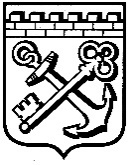 КОМИТЕТ ГРАДОСТРОИТЕЛЬНОЙ ПОЛИТИКИЛЕНИНГРАДСКОЙ ОБЛАСТИПРИКАЗот __________ № ____Об уточнении Правил землепользования и застройки части территории  муниципального образования Большеижорскоегородское  поселение муниципального образования Ломоносовский муниципальный  район Ленинградской областиВ соответствии со статьей 33 Градостроительного кодекса Российской Федерации, пунктом 1 части 2 статьи 1 областного закона от 7 июля 2014 года      № 45-оз «О перераспределении полномочий в области градостроительной деятельности между органами государственной власти Ленинградской области и органами местного самоуправления Ленинградской области», пунктом 2.13 Положения о Комитете градостроительной политики Ленинградской области, утвержденного постановлением Правительства Ленинградской области от 9 сентября 2019 года № 421, в связи с установлением зон подтопления, затопления, приказываю:1. Уточнить Правила землепользования и застройки части территории  муниципального образования Большеижорское городское  поселение муниципального образования Ломоносовский муниципальный  район Ленинградской области, утвержденные решением совета депутатов муниципального образования Большеижорское городское поселение Ломоносовского муниципального района Ленинградской области от 04 декабря 2012 года № 48 (с изменениями), согласно приложению к настоящему приказу.2. Решение совета депутатов муниципального образования Большеижорское городское поселение Ломоносовского муниципального района Ленинградской области от 27 сентября 2012 года № 32 признать утратившим силу.Председатель комитета                                                                               И.Я.Кулаков